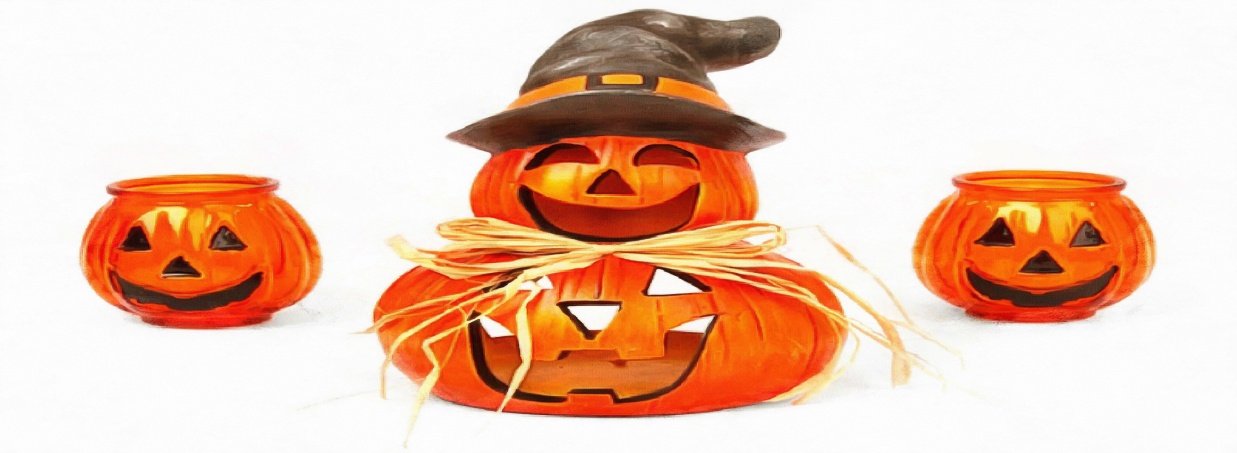 MARTES 31 DE OCTUBREA PARTIR DE LAS 17:00 DE LA TARDEEN EL LOCAL SOCIO-CULTURALPARA PARTICIPAR HAY QUE INSCRIBIRSE COMUNICÁNDOSELO A JUDIT GARCIAPRECIO POR INSCRIPCION 2€  HASTA EL DÍA 25 DE OCTUBREUNA TARDE TERRORÍFICAMENTE DIVERTIDA QUE NO PUEDES PERDERTEJUEGOS, MÚSICA , MERENDOLA....ORGANIZAAMPA DEL COLEGIO PUBLICO DE LA PARRILLACOLABORAILMO AYTO. DE LA PARRILLA.	 CONCEJALIA DE CULTURA Y DEPORTES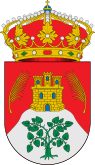 